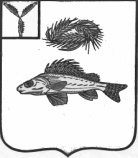 АДМИНИСТРАЦИЯЕРШОВСКОГО МУНИЦИПАЛЬНОГО  РАЙОНАСАРАТОВСКОЙ  ОБЛАСТИ                                     ПОСТАНОВЛЕНИЕ   от _15.06.2020г._  №  __521______                                                   г. ЕршовО внесении изменений и дополнений в постановление администрации Ершовского муниципального района № 186 от 26.02.2020 г. Руководствуясь Уставом Ершовского муниципального района Саратовской области,  администрация Ершовского муниципального района Саратовской области, ПОСТАНОВЛЯЕТ:1. Внести   в постановление администрации Ершовского муниципального района № 186 от 26.02.2020 г. «Об утверждении муниципальной программы «Комплексное развитие сельских территорий Ершовского муниципального района на 2020-2022 годы» следующие изменения и дополнения:	1.1.    В паспорте муниципальной программы «Комплексное развитие сельских территорий Ершовского муниципального района  на 2020-2022 годы»:	1.1.1  Позицию  «Ожидаемые результаты реализации Программы» изложить в следующей редакции: «Строительство автоподъезда к  с. Большеузенка от автомобильной дороги Энгельс - Ершов – Озинки - граница Казахстана в Ершовском районе  Саратовской области  протяженностью – 0,657 км»	1.2.  В паспорте подпрограммы 1 «Создание и развитие инфраструктуры на сельских территориях»	1.2.1. Позицию «Ожидаемые значения показателей конечных результатов реализации подпрограммы»  изложить в следующей редакции:  «Строительство автоподъезда к  с. Большеузенка от автомобильной дороги Энгельс - Ершов – Озинки - граница Казахстана в Ершовском районе  Саратовской области  протяженностью – 0,657 км .Ввод в эксплуатацию 0,657 км автомобильных дорог общего пользования с твердым покрытием, ведущих от сети автомобильных дорог общего пользования к общественно значимым объектам населенных пунктах, расположенных на сельских территориях, объектам производства и переработки продукции»	1.2.2. Раздел 2. подпрограммы «Описание целей и задач подпрограммы» изложить в следующей редакции:«Целью подпрограммы является создание благоприятных условий для проживания на сельских территориях:Ввод в эксплуатацию автомобильных дорог общего пользования с твердым покрытием, ведущих от сети автомобильных дорог общего пользования к общественно значимым объектам населенных пунктах, расположенных на сельских территориях, объектам производства и переработки продукцииДля достижения указанной цели необходимо повысить уровень комфортности жизнедеятельности на сельских территориях:- Строительство автоподъезда к  с. Большеузенка от автомобильной дороги Энгельс - Ершов – Озинки - граница Казахстана в Ершовском районе  Саратовской области  протяженностью – 0,657 км .»2. Изложить приложения №1, №2, №3 к муниципальной программе «Комплексное развитие сельских территорий Ершовского муниципального района на 2020-2022 годы» в новой редакции согласно приложений №1, №2, №3 к настоящему постановлению.	3. Сектору по информатизации и программному обеспечению администрации ЕМР разместить настоящее постановление на официальном сайте администрации Ершовского муниципального района Саратовской области в сети Интернет.	4. Контроль за исполнением настоящего постановления возложить на первого заместителя главы администрации Ершовского муниципального района.Глава Ершовскогомуниципального района                                                                С.А. ЗубрицкаяПриложение № 1 к Постановлениюадминистрации ЕМР от _____________№_____Приложение № 1  								к муниципальной программе «Комплексное развитие сельских       					                                       территорий Ершовского муниципального района на 2020-2022 годы»Сведения о целевых показателях (индикаторах) муниципальной программыКомплексное развитие сельских территори Ершовского муниципального района на 2020- 2022 годы (наименование муниципальной программы),Приложение № 2 к Постановлениюадминистрации ЕМР от _____________№_____Приложение № 2  								к муниципальной программе «Комплексное развитие сельских       					                                       территорий Ершовского муниципального района на 2020-2022 годы»Переченьосновных мероприятий  муниципальной программыКомплексное развитие сельских территорий Ершовского муниципального района на 2020- 2022 годы (наименование муниципальной программы)Приложение № 3 к Постановлениюадминистрации ЕМР от _____________№_____Приложение № 3  								к муниципальной программе «Комплексное развитие сельских       					                                       территорий Ершовского муниципального района на 2020-2022 годы»Сведенияоб объемах и источниках финансового обеспечения муниципальной программы Комплексное развитие сельских территорий Ершовского муниципального района на 2020- 2022 годы№п/пНаименование программы, наименование показателяЕдиница измеренияЗначение показателей*Значение показателей*Значение показателей*№п/пНаименование программы, наименование показателяЕдиница измерения2020 год2021год2022 год123567Задача «Повышение уровня комплексного обустройства населенных пунктов, расположенных в сельской местности, объектами социальной, инженерной и транспортной инфраструктур»Задача «Повышение уровня комплексного обустройства населенных пунктов, расположенных в сельской местности, объектами социальной, инженерной и транспортной инфраструктур»Задача «Повышение уровня комплексного обустройства населенных пунктов, расположенных в сельской местности, объектами социальной, инженерной и транспортной инфраструктур»Задача «Повышение уровня комплексного обустройства населенных пунктов, расположенных в сельской местности, объектами социальной, инженерной и транспортной инфраструктур»Задача «Повышение уровня комплексного обустройства населенных пунктов, расположенных в сельской местности, объектами социальной, инженерной и транспортной инфраструктур»Задача «Повышение уровня комплексного обустройства населенных пунктов, расположенных в сельской местности, объектами социальной, инженерной и транспортной инфраструктур»1ввод  в эксплуатацию автоподъезда к  с. Большеузенка от автомобильной дороги Энгельс - Ершов – Озинки - граница Казахстана в Ершовском районе  Саратовской областикм0,657--Наименование мероприятий ИсполнительСрокСрокНаименование мероприятий Исполнительначала реализацииокончания реализацииПодпрограмма 1 «Подпрограмма «Создание и развитие инфраструктуры на сельских территориях»Подпрограмма 1 «Подпрограмма «Создание и развитие инфраструктуры на сельских территориях»Подпрограмма 1 «Подпрограмма «Создание и развитие инфраструктуры на сельских территориях»Подпрограмма 1 «Подпрограмма «Создание и развитие инфраструктуры на сельских территориях»Основное мероприятие 1.1 Развитие транспортной инфраструктуры на сельских территориях. Строительство автоподъезда к  с. Большеузенка от автомобильной дороги Энгельс - Ершов – Озинки - граница Казахстана в Ершовском районе  Саратовской областиадминистрация Ершовского муниципального района20202022НаименованиеОтветственный исполнитель (соисполнитель, участник)Источники финансового обеспеченияОбъемы финансового обеспечения (всего), тыс. руб.В том числе по годам реализацииВ том числе по годам реализацииВ том числе по годам реализацииНаименованиеОтветственный исполнитель (соисполнитель, участник)Источники финансового обеспеченияОбъемы финансового обеспечения (всего), тыс. руб.20202021Комплексное развитие сельских территорий Ершовского муниципального района на 2020- 2022 годыАдминистрация ЕМР   всего17032,9116232,91400,0400,0Комплексное развитие сельских территорий Ершовского муниципального района на 2020- 2022 годыАдминистрация ЕМР   местный бюджет (прогнозно)2488,911688,91400,0400,0Комплексное развитие сельских территорий Ершовского муниципального района на 2020- 2022 годыАдминистрация ЕМР   федеральный бюджет (прогнозно)11346,511346,50,00,0Комплексное развитие сельских территорий Ершовского муниципального района на 2020- 2022 годыАдминистрация ЕМР   областной бюджет  (прогнозно)3197,53197,50,00,0Комплексное развитие сельских территорий Ершовского муниципального района на 2020- 2022 годыАдминистрация ЕМР   внебюджетные источники (прогнозно)0,00,00,00,0Подпрограмма 1 «Создание и развитие инфраструктуры на сельских территорияхОтдел ЖКХ, транспорта и связи   всего15794,014994,0400,0400,0Подпрограмма 1 «Создание и развитие инфраструктуры на сельских территорияхОтдел ЖКХ, транспорта и связи   местный бюджет (в т.ч. за счет средств районного дорожного фонда (акцизы))17032,9116232,91400,0400,0Подпрограмма 1 «Создание и развитие инфраструктуры на сельских территорияхОтдел ЖКХ, транспорта и связи   федеральный бюджет (прогнозно)2488,911688,91400,0400,0Подпрограмма 1 «Создание и развитие инфраструктуры на сельских территорияхОтдел ЖКХ, транспорта и связи   областной бюджет   (прогнозно)11346,511346,50,00,0Подпрограмма 1 «Создание и развитие инфраструктуры на сельских территорияхОтдел ЖКХ, транспорта и связи   внебюджетные источники (прогнозно)0,00,00,00,0Подпрограмма 1 «Создание и развитие инфраструктуры на сельских территорияхОтдел ЖКХ, транспорта и связи   внебюджетные источники (прогнозно)0,00,00,0Мероприятие 1. Развитие транспортной инфраструктуры на сельских территорияхСтроительство автоподъезда к  с. Большеузенка от автомобильной дороги Энгельс - Ершов – Озинки - граница Казахстана в Ершовском районе  Саратовской областиОтдел ЖКХ, транспорта и связи   всего15794,014994,0400,0400,0Мероприятие 1. Развитие транспортной инфраструктуры на сельских территорияхСтроительство автоподъезда к  с. Большеузенка от автомобильной дороги Энгельс - Ершов – Озинки - граница Казахстана в Ершовском районе  Саратовской областиОтдел ЖКХ, транспорта и связи   местный бюджет (в т.ч. за счет средств районного дорожного фонда (акцизы))1250,0450,0400,0400,0Мероприятие 1. Развитие транспортной инфраструктуры на сельских территорияхСтроительство автоподъезда к  с. Большеузенка от автомобильной дороги Энгельс - Ершов – Озинки - граница Казахстана в Ершовском районе  Саратовской областиОтдел ЖКХ, транспорта и связи   федеральный бюджет (прогнозно)11346,511346,50,00,0Мероприятие 1. Развитие транспортной инфраструктуры на сельских территорияхСтроительство автоподъезда к  с. Большеузенка от автомобильной дороги Энгельс - Ершов – Озинки - граница Казахстана в Ершовском районе  Саратовской областиОтдел ЖКХ, транспорта и связи   областной бюджет   (прогнозно)3197,53197,50,00,0Мероприятие 1. Развитие транспортной инфраструктуры на сельских территорияхСтроительство автоподъезда к  с. Большеузенка от автомобильной дороги Энгельс - Ершов – Озинки - граница Казахстана в Ершовском районе  Саратовской областиОтдел ЖКХ, транспорта и связи   внебюджетные источники (прогнозно)0,00,00,00,0